АДМИНИСТРАЦИЯСЕЛЬСКОГО ПОСЕЛЕНИЯ СОЛНЕЧНЫЙСургутского районаХанты-Мансийского автономного округа – ЮгрыРАСПОРЯЖЕНИЕ«13» апреля 2022г.                                                                                            № 30                                    с.п. Солнечный				 Об утверждении участков улично-дорожной сети, на которых будут вводиться временные ограничения на движение автомобильного транспорта по территории п. Солнечный в период  празднования Дня Победы в Великой Отечественной войне 09 мая 2022 года	В целях обеспечения правопорядка и безопасности дорожного движения в период подготовки и проведения массовых мероприятий, посвящённых 77-й годовщине Победы в Великой Отечественной войне:Утвердить маршрут праздничного шествия и ограничить движение автомобильного транспорта на территории посёлка Солнечный 09 мая 2022 года с 11:00 часов до 13:00 часов согласно приложению №1 к настоящему распоряжению.Утвердить маршрут велопробега и легкоатлетической эстафеты, и    ограничить движение автомобильного транспорта на территории поселка Солнечный 09 мая 2022 года с 13:00 часов до 14:00 часов согласно приложению №2 к настоящему распоряжению.3. Утвердить схему ограничения движения автомобильного транспорта на территории поселка Солнечный по улице Строителей вдоль сквера п. Солнечный 09 мая 2022 года с 11:00 часов до 18:00 часов согласно приложению №3 к настоящему распоряжению.4. Обнародовать настоящее распоряжение и разместить на официальном сайте муниципального образования сельское поселение Солнечный. 5. Контроль за исполнением настоящего распоряжения возложить на начальника организационного отдела.И.о. главы сельского поселения Солнечный                                                  Е.А. Лениш    СХЕМАограничения движения автомобильного транспорта на территории посёлка Солнечный по улице Строителей вдоль сквера п. Солнечный 09 мая 2022 года с 11:00 до 18:00 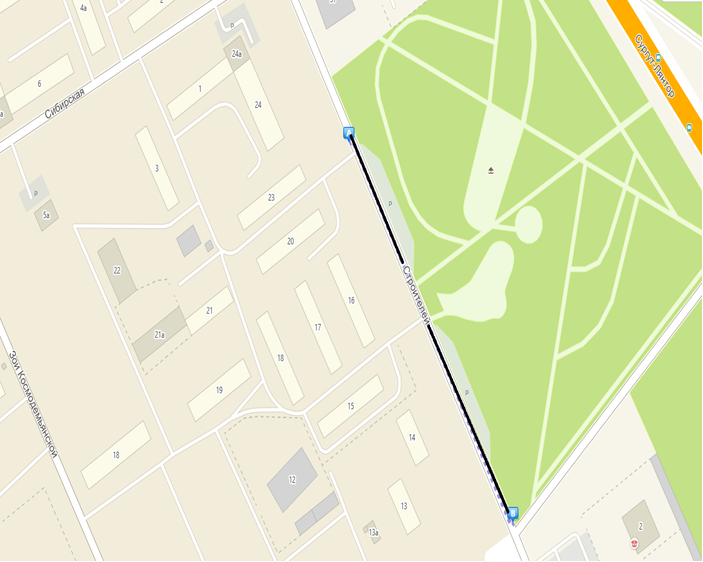 Маршрут праздничного шествия на территории посёлка Солнечный 9 мая 2022 года с 11:00 часов до 13:00 часов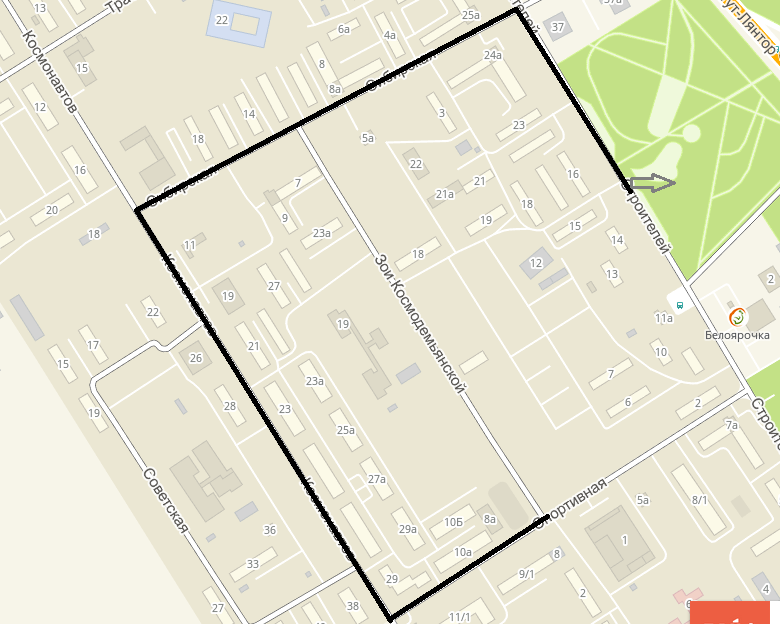 Маршрут велопробега и легкоатлетической эстафеты на территории                посёлка Солнечный  9 мая 2022 года с 13:00 часов до 14:00 часов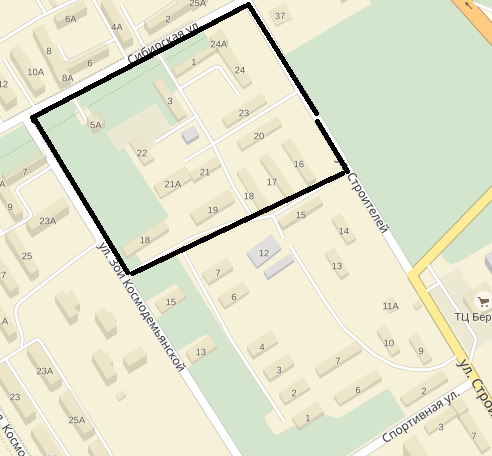 